Załącznik nr 2 do Regulaminu wyboru projektów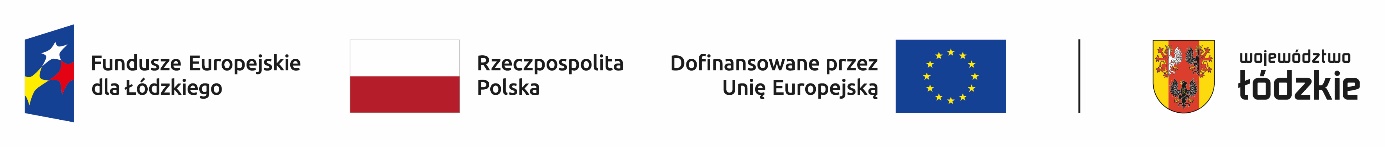 Wskaźniki1. Wskaźniki projektuWskaźniki produktuWskaźniki rezultatuInne wspólne wskaźniki produktu dla EFS+2. Lista wskaźników i przykładowych dokumentów wymaganych dla wybranych kwot ryczałtowychLp.Nazwa wskaźnika i
jednostka miaryDefinicja, termin pomiaru,przykładowe źródła pomiaru wskaźnika1.Liczba pracowników instytucji rynku pracy objętych wsparciem w programie (osoby)DEFINICJA WSKAŹNIKA:We wskaźniku należy wykazać liczbę pracowników instytucji rynku pracy, którzy zostali objęci wsparciem EFS+ mającym na celu podnoszenie kwalifikacji i kompetencji zawodowych istotnych z punktu widzenia regionalnych potrzeb rynku pracy.Zgodnie z definicją z ustawy o promocji zatrudnienia i instytucjach rynku pracy instytucje rynku pracy (IRP) to instytucje realizujące zadania na rzecz promocji zatrudnienia i przeciwdziałania bezrobociu, tj. publiczne służby zatrudnienia, Ochotnicze Hufce Pracy, agencje zatrudnienia, instytucje szkoleniowe, instytucje dialogu społecznego oraz instytucje partnerstwa lokalnego.TERMIN POMIARU WSKAŹNIKA:W momencie rozpoczęcia udziału w projekcie.  Za rozpoczęcie udziału w projekcie co do zasady uznaje się przystąpienie do pierwszej formy wsparcia w ramach projektu.PRZYKŁADOWE ŹRÓDŁA POMIARU WSKAŹNIKA:dokument potwierdzający zatrudnienie w danym podmiocie np. kopia umowy o pracę, zaświadczenie o zatrudnieniu;dokumenty potwierdzające skorzystanie ze wsparcia.2.Liczba objętych wsparciem podmiotów administracji publicznej lub służb publicznych na szczeblu krajowym, regionalnym lub lokalnymDEFINICJA WSKAŹNIKA:Za służby publiczne uznaje się publiczne lub prywatne podmioty, które świadczą usługi publiczne (w przypadku usług publicznych zlecanych przez państwo podmiotom prywatnym lub świadczonych w ramach partnerstwa publiczno-prywatnego).Przez administrację publiczną rozumie się: administrację wykonawczą i prawodawczą na poziomie centralnym, regionalnym i lokalnym; administrację i nadzór nad sprawami podatkowymi (obsługa podatków; pobór cła / podatku od towarów i dochodzenie w sprawie naruszenia prawa podatkowego; służba celna); administrację zajmującą się wdrażaniem budżetu i zarządzaniem środkami budżetu państwa i długiem publicznym (pobieranie i otrzymywanie pieniędzy oraz kontrola ich wydatkowania); administrację zajmującą się sprawami obywatelskimi, polityką w zakresie badań i rozwoju oraz powiązanymi funduszami; administrację i realizację ogólnego planowania gospodarczego i społecznego oraz usług statystycznych na różnych szczeblach rządzenia.Informacje dotyczące podmiotów objętych wsparciem powinny pochodzić z dokumentów administracyjnych np. z umów o dofinansowanie.Do wskaźnika wliczane są tylko te podmioty, dla których można wyróżnić wydatki (nie dotyczy pomocy technicznej).TERMIN POMIARU WSKAŹNIKA: Podmiot jest wliczany do wskaźnika w momencie rozpoczęcia udziału w projekcie. PRZYKŁADOWE ŹRÓDŁA POMIARU WSKAŹNIKA:dokumenty potwierdzające udzielenie wsparcia.Lp.Nazwa wskaźnika i
jednostka miaryDefinicja,termin pomiaru,przykładowe źródła pomiaru wskaźnika1.Liczba osób, które uzyskały kwalifikacje po opuszczeniu programu (osoby)DEFINICJA WSKAŹNIKA:Do wskaźnika wlicza się osoby, które otrzymały wsparcie EFS+ i uzyskały kwalifikacje lub kompetencje po opuszczeniu projektu.Kwalifikacje to określony zestaw efektów uczenia się w zakresie wiedzy, umiejętności oraz kompetencji społecznych nabytych w drodze edukacji formalnej, edukacji pozaformalnej lub poprzez uczenie się nieformalne, zgodnych z ustalonymi dla danej kwalifikacji wymaganiami, których osiągnięcie zostało sprawdzone w walidacji oraz formalnie potwierdzone przez instytucję uprawnioną do certyfikowania.Kwalifikacje mogą być nadawane przez:- podmioty uprawnione do realizacji procesów walidacji i certyfikowania zgodnie z ustawą z dnia 22 grudnia 2015 r. o Zintegrowanym Systemie Kwalifikacji,- podmioty uprawnione do realizacji procesów walidacji i certyfikowania na mocy innych przepisów prawa,- podmioty uprawnione do wydawania dokumentów potwierdzających uzyskanie kwalifikacji, w tym w zawodzie,- organy władz publicznych lub samorządów zawodowych, uprawnione do wydawania dokumentów potwierdzających kwalifikację na podstawie ustawy lub rozporządzenia.Poza kwalifikacjami włączonymi do Zintegrowanego Systemu Kwalifikacji, można wskazać przykłady innych kwalifikacji, które mają znaczenie w określonych środowiskach działalności społecznej lub zawodowej oraz mają stworzony własny system walidacji i certyfikowania. Ponadto, pomimo braku regulacji ze strony państwa polskiego, kwalifikacjami są również certyfikaty, dla których wypracowano już system walidacji i certyfikowania efektów uczenia się na poziomie międzynarodowym.Do wskaźnika wliczane są również osoby, które w wyniku realizacji projektu nabyły kompetencje, tj. wyodrębnione zestawy efektów uczenia się / kształcenia, które zostały sprawdzone w procesie walidacji w sposób zgodny z wymaganiami ustalonymi dla danej kompetencji, odnoszącymi się w szczególności do składających się na nią efektów uczenia się.Fakt nabycia kompetencji jest weryfikowany w ramach następujących etapów:a) ETAP I – Zakres – zdefiniowanie w ramach wniosku o dofinansowanie (w przypadku projektów) lub usługi (w przypadku Podmiotowego Systemu Finansowania) grupy docelowej do objęcia wsparciem oraz zakresu tematycznego wsparcia, który będzie poddany ocenie,b) ETAP II – Wzorzec – określony przed rozpoczęciem form wsparcia i zrealizowany w projekcie/usłudze standard wymagań, tj. efektów uczenia się, które osiągną uczestnicy w wyniku przeprowadzonych działań (wraz z informacjami o kryteriach i metodach weryfikacji tych efektów). Sposób (miejsce) definiowania informacji wymaganych w etapie II powinien zostać określony przez instytucję organizującą konkurs/przeprowadzającą nabór projektów,c) ETAP III – Ocena – przeprowadzenie weryfikacji na podstawie kryteriów opisanych we wzorcu (etap II) po zakończeniu wsparcia udzielonego danej osobie, przy zachowaniu rozdzielności funkcji pomiędzy procesem kształcenia i walidacji (np. walidacja jest prowadzona przez zewnętrzny podmiot w stosunku do instytucji szkoleniowej lub w jednej instytucji szkoleniowej proces walidacji jest prowadzony przez inną osobę aniżeli proces kształcenia),d) ETAP IV – Porównanie – porównanie uzyskanych wyników etapu III (ocena) z przyjętymi wymaganiami (określonymi na etapie II efektami uczenia się) po zakończeniu wsparcia udzielanego danej osobie. Nabycie kompetencji potwierdzone jest uzyskaniem dokumentu zawierającego wyszczególnione efekty uczenia się odnoszące się do nabytej kompetencji.Przez efekty uczenia się należy rozumieć wiedzę, umiejętności oraz kompetencje społeczne nabyte w edukacji formalnej, edukacji pozaformalnej lub poprzez uczenie się nieformalne, zgodne z ustalonymi dla danej kwalifikacji lub kompetencji wymaganiami.Wykazywać należy wyłącznie kwalifikacje lub kompetencje osiągnięte w wyniku udziału w projekcie EFS+. Powinny one być wykazywane tylko raz dla uczestnika/projektu.Do wskaźnika należy wliczać jedynie osoby, które uzyskały kwalifikacje /kompetencje w trakcie lub bezpośrednio po zakończeniu udziału w projekcie, tj. w ciągu czterech tygodni, które minęły od momentu zakończenia udziału w projekcie.Jeżeli okres oczekiwania na wyniki walidacji/certyfikacji jest dłuższy niż cztery tygodnie od zakończenia udziału w projekcie, ale egzamin odbył się w trakcie tych czterech tygodni, wówczas można uwzględnić osoby we wskaźniku (po otrzymaniu wyników). We wskaźniku należy uwzględnić jednak tylko te osoby, które otrzymały wyniki do czasu ostatecznego rozliczenia projektu.Dodatkowe informacje na temat monitorowania uzyskiwania kwalifikacji i kompetencji w ramach projektów współfinansowanych z EFS+ zawarte są w załączniku nr 2 do Wytycznych w zakresie monitorowania postępu rzeczowego realizacji programów operacyjnych na lata 2021-2027.TERMIN POMIARU WSKAŹNIKA:Wskaźnik mierzony do 4 tygodni od zakończenia udziału w projekcie.PRZYKŁADOWE ŹRÓDŁA POMIARU WSKAŹNIKA:certyfikaty, dyplomy, świadectwa ukończenia szkoły, wyniki egzaminów, zaświadczenia potwierdzające uzyskanie kwalifikacji wydane przez organ uprawniony do formalnego potwierdzenia kwalifikacji, listy sprawdzające do weryfikacji kwalifikacji/kompetencjiewentualnie ankieta lub informacje pozyskane od uczestnika projektu (pod warunkiem, że nie jest to jedyne źródło) Lp.Nazwa wskaźnika/
jednostka miaryDefinicja, termin pomiaruprzykładowe źródła pomiaru wskaźnika1.Liczba osób z niepełnosprawnościami objętych wsparciem w programie (osoby)DEFINICJA WSKAŹNIKA:Za osoby z niepełnosprawnościami uznaje się osoby niepełnosprawne w świetle przepisów ustawy z dnia 27 sierpnia 1997 r. o rehabilitacji zawodowej i społecznej oraz zatrudnianiu osób niepełnosprawnych, a także osoby z zaburzeniami psychicznymi, o których mowa w ustawie z dnia 19 sierpnia 1994 r. o ochronie zdrowia psychicznego tj. osoby z odpowiednim orzeczeniem lub innym dokumentem poświadczającym stan zdrowia. TERMIN POMIARU WSKAŹNIKA:W momencie rozpoczęcia udziału w projekcie.  Za rozpoczęcie udziału w projekcie co do zasady uznaje się przystąpienie do pierwszej formy wsparcia w ramach projektu.PRZYKŁADOWE ŹRÓDŁA POMIARU WSKAŹNIKA:orzeczenie o niepełnosprawności lub orzeczenie o stopniu niepełnosprawności orzeczenie ZUSzaświadczenie lekarskie,dokumenty potwierdzające skorzystanie ze wsparcia, np. umowa z uczestnikiem projektu, lista obecności potwierdzająca skorzystanie z usługi.2.Liczba osób z krajów trzecich objętych wsparciem w programie (osoby)DEFINICJA WSKAŹNIKA:Wskaźnik określa liczbę osób, które są obywatelami krajów spoza UE. Do wskaźnika wlicza się też bezpaństwowców zgodnie z Konwencją o statusie bezpaństwowców z 1954 r. i osoby bez ustalonego obywatelstwa.TERMIN POMIARU WSKAŹNIKA:W momencie rozpoczęcia udziału w projekcie.    Za rozpoczęcie udziału w projekcie co do zasady uznaje się przystąpienie do pierwszej formy wsparcia w ramach projektu.PRZYKŁADOWE ŹRÓDŁA POMIARU WSKAŹNIKA:paszport lub inny ważny dokument potwierdzający tożsamość lub tożsamość i obywatelstwo,dokument podróży i zezwolenie na pobyt czasowy (karta pobytu),zezwolenie na pobyt stały lub rezydenturę długoterminową UE,decyzja w sprawie udzielenia ochrony międzynarodowej,dokumenty potwierdzające skorzystanie ze wsparcia, np. umowa z uczestnikiem projektu, lista obecności potwierdzająca skorzystanie z usługi.3.Liczba osób obcego pochodzenia objętych wsparciem w programie(osoby)DEFINICJA WSKAŹNIKA:Wskaźnik określa liczbę osób, które są obcego pochodzenia to cudzoziemcy - każda osoba, która nie posiada polskiego obywatelstwa, bez względu na fakt posiadania lub nie obywatelstwa (obywatelstw) innych krajów. Wskaźnik nie obejmuje osób należących do mniejszości, których udział w projektach monitorowany jest wskaźnikiem liczba osób należących do mniejszości, w tym społeczności marginalizowanych takich jak Romowie, objętych wsparciem w programie.TERMIN POMIARU WSKAŹNIKA:W momencie rozpoczęcia udziału w projekcie.  Za rozpoczęcie udziału w projekcie co do zasady uznaje się przystąpienie do pierwszej formy wsparcia w ramach projektu.PRZYKŁADOWE ŹRÓDŁA POMIARU WSKAŹNIKA:paszport lub inny ważny dokument potwierdzający tożsamość lub tożsamość i obywatelstwo,dokument podróży i zezwolenie na pobyt czasowy (karta pobytu),zezwolenie na pobyt stały lub rezydenturę długoterminową UE,decyzja w sprawie udzielenia ochrony międzynarodowej,dokumenty potwierdzające skorzystanie ze wsparcia, np. umowa z uczestnikiem projektu, lista obecności potwierdzająca skorzystanie z usługi. 4.Liczba osób należących do mniejszości, w tym społeczności marginalizowanych takich jak Romowie, objętych wsparciem w programie (osoby)DEFINICJA WSKAŹNIKA:Wskaźnik obejmuje osoby należące do mniejszości narodowych i etnicznych.Mniejszości narodowe to mniejszość: białoruska, czeska, litewska, niemiecka, ormiańska, rosyjska, słowacka, ukraińska, żydowska. Mniejszości etniczne: karaimska, łemkowska, romska, tatarska.TERMIN POMIARU WSKAŹNIKA:W momencie rozpoczęcia udziału w projekcie.  Za rozpoczęcie udziału w projekcie co do zasady uznaje się przystąpienie do pierwszej formy wsparcia w ramach projektu.PRZYKŁADOWE ŹRÓDŁA POMIARU WSKAŹNIKA:dokumenty potwierdzające przynależność do mniejszości narodowych i etnicznych,deklaracja o przynależności do mniejszości narodowej lub etnicznej,dokumenty potwierdzające skorzystanie ze wsparcia, np. umowa z uczestnikiem projektu, lista obecności potwierdzająca skorzystanie z usługi.5.Liczba osób w kryzysie bezdomności lub dotkniętych wykluczeniem z dostępu do mieszkań, objętych wsparciem w programie (osoby)DEFINICJA WSKAŹNIKA:Wskaźnik obejmuje osoby w kryzysie bezdomności lub dotknięte wykluczeniem z dostępu do mieszkań.Osoby dorosłe mieszkające z rodzicami nie powinny być wykazywane we wskaźniku, chyba że wszystkie te osoby są w kryzysie bezdomności lub mieszkają w nieodpowiednich i niebezpiecznych warunkach.TERMIN POMIARU WSKAŹNIKA:W momencie rozpoczęcia udziału w projekcie.  Za rozpoczęcie udziału w projekcie co do zasady uznaje się przystąpienie do pierwszej formy wsparcia w ramach projektu.PRZYKŁADOWE ŹRÓDŁA POMIARU WSKAŹNIKA:zaświadczenie o wymeldowaniu,wyrok sądu o eksmisji,zaświadczenie z placówki wspierającej osoby w kryzysie bezdomności,oświadczenie,dokumenty potwierdzające skorzystanie ze wsparcia, np. umowa z uczestnikiem projektu, lista obecności potwierdzająca skorzystanie z usługi.6.Liczba obiektów dostosowanych do potrzeb osób z niepełnosprawnościami (sztuki)DEFINICJA WSKAŹNIKA:Wskaźnik odnosi się do liczby obiektów w ramach realizowanego projektu, które zaopatrzono w specjalne podjazdy, windy, urządzenia głośnomówiące, bądź inne udogodnienia (tj. usunięcie barier w dostępie, w szczególności barier architektonicznych) ułatwiające dostęp do tych obiektów i poruszanie się po nich osobom z niepełnosprawnościami, w szczególności ruchowymi czy sensorycznymi. Jako obiekty należy rozumieć konstrukcje połączone z gruntem w sposób trwały, wykonane z materiałów budowlanych i elementów składowych, będące wynikiem prac budowlanych (wg. def. PKOB). Należy podać liczbę obiektów, a nie sprzętów, urządzeń itp., w które obiekty zaopatrzono. Jeśli instytucja, zakład itp. składa się z kilku obiektów, należy zliczyć wszystkie, które dostosowano do potrzeb osób z niepełnosprawnościami. TERMIN POMIARU WSKAŹNIKA:W momencie rozliczenia wydatku związanego z wyposażeniem obiektów w rozwiązania służące osobom z niepełnosprawnościami w ramach danego projektu.PRZYKŁADOWE ŹRÓDŁA POMIARU WSKAŹNIKA:faktura potwierdzające poniesienie wydatków,umowa z wykonawcą, protokół odbioru.7.Liczba projektów, w których sfinansowano koszty racjonalnych usprawnień dla osób z niepełnosprawnościami(sztuki)DEFINICJA WSKAŹNIKA:Racjonalne usprawnienie oznacza konieczne i odpowiednie zmiany oraz dostosowania, nie nakładające nieproporcjonalnego lub nadmiernego obciążenia, rozpatrywane osobno dla każdego konkretnego przypadku, w celu zapewnienia osobom z niepełnosprawnościami możliwości korzystania z wszelkich praw człowieka i podstawowych wolności oraz ich wykonywania na zasadzie równości z innymi osobami.Przykłady racjonalnych usprawnień: tłumacz języka migowego, transport niskopodłogowy, dostosowanie infrastruktury (nie tylko budynku, ale też dostosowanie infrastruktury komputerowej np. programy powiększające, mówiące, drukarki materiałów w alfabecie Braille'a), osoby asystujące, odpowiednie dostosowanie wyżywienia. Na poziomie projektu wskaźnik może przyjmować maksymalną wartość 1 - co oznacza jeden projekt, w którym sfinansowano koszty racjonalnych usprawnień dla osób z niepełnosprawnościami. Liczba sfinansowanych racjonalnych usprawnień, w ramach projektu, nie ma znaczenia dla wartości wykazywanej we wskaźniku.TERMIN POMIARU WSKAŹNIKA:W momencie rozliczenia wydatku związanego z racjonalnymi usprawnieniami w ramach danego projektu.PRZYKŁADOWE ŹRÓDŁA POMIARU WSKAŹNIKA:faktury potwierdzające poniesienie wydatków związanych z racjonalnymi usprawnieniami.Lp.Nazwa zadania = Kwota ryczałtowaWskaźnik realizacji celu - kwoty ryczałtowej(należy realnie ocenić wielkość planowanej do osiągnięcia wartości wskaźnika)Dokumenty potwierdzające realizację wskaźnika na etapie wniosku o płatnośćDokumenty potwierdzające realizację wskaźników na etapie kontroli1.Szkolenia, warsztaty, kursyLiczba zrealizowanych usług szkoleniowychprotokół odbioru usługi , umowy szkoleniowe z uczestnikami (zawierające informację o przedmiocie /nazwę szkolenia, podmiocie przeprowadzającym szkolenie, dacie i liczbie godzin szkoleniowych w rozpisaniu na poszczególne bloki - jeśli dotyczy)oryginały dokumentów: listy obecności uwzględniające wymiar godzinowy wsparcia, umowy szkoleniowe z uczestnikami, certyfikaty, dyplomy, dokumenty potwierdzające odbiór materiałów szkoleniowych (o ile dotyczy), polecenia wyjazdu służbowego2. Studia podyplomoweLiczba zrealizowanych usług edukacyjnych w postaci studiów podyplomowychumowa z uczelnią, umowy z uczestnikami (zawierające informację o podmiocie realizującym studia, dacie i liczbie godzin zajęć w rozpisaniu na poszczególne bloki - jeśli dotyczy)oryginały dokumentów: umowa z uczelnią, umowy z uczestnikami, dyplomy, zaświadczenia o zaliczeniu semestru, polecenia wyjazdu służbowego